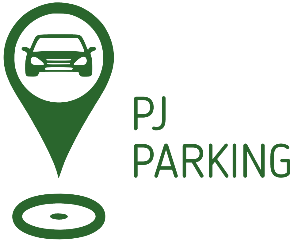 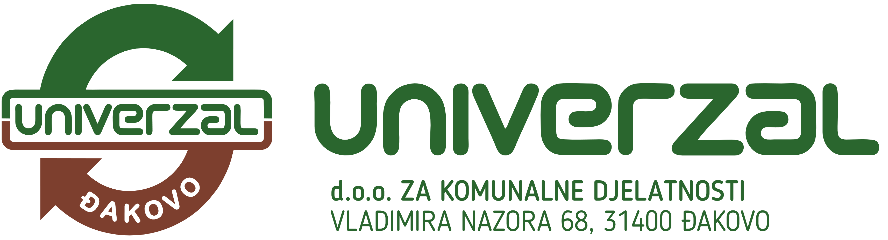 
Napomene: 1. Pravo na korištenje ove karte imaju radnici koji rade u zoni u kojoj se provodi naplata parkiranja.2. Pravo na korištenje karte mogu ostvariti poslodavci i radnici poslodavca ako su podmirili sva dugovanja Univerzalu.3. Organizator zadržava pravo provjere navedenih podataka.4. Parkirna karta vrijedi samo za zonu za koju je izdana.ZAHTJEV ZA IZDAVANJE PARKIRNIH KARATA ZA RADNIKE POSLODAVCAZAHTJEV ZA IZDAVANJE PARKIRNIH KARATA ZA RADNIKE POSLODAVCAZAHTJEV ZA IZDAVANJE PARKIRNIH KARATA ZA RADNIKE POSLODAVCAPODACI O POSLODAVCUPODACI O POSLODAVCUPODACI O POSLODAVCUNaziv tvrtke:OIB:Adresa (sjedište):Telefon i e-adresa:Odgovorna osoba:Đakovo,  Đakovo,  Potpis:M.P.PODACI O DJELATNICIMA ZA KOJE SE PODNOSI ZAHTJEVPODACI O DJELATNICIMA ZA KOJE SE PODNOSI ZAHTJEVPODACI O DJELATNICIMA ZA KOJE SE PODNOSI ZAHTJEVPODACI O DJELATNICIMA ZA KOJE SE PODNOSI ZAHTJEVPODACI O DJELATNICIMA ZA KOJE SE PODNOSI ZAHTJEVPODACI O DJELATNICIMA ZA KOJE SE PODNOSI ZAHTJEVIme i prezimeOIBReg. oznakaTip vozila+/- Adresa+/- AdresaZahtjev je (zaokružiti):Zahtjev je (zaokružiti):PRIHVAĆENPRIHVAĆENODBIJENĐakovo,   Đakovo,   Đakovo,   Odgovorna osoba:         Odgovorna osoba:         Odgovorna osoba:         